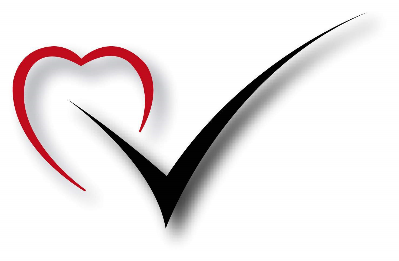 85300 CHALLANS : 02 20 71 88 98 						Challans, le 29 mars 2021N° de client : Souvenez-vous, nous avons remis, il y a quelque temps, lors de votre passage dans notre magasin, un bon de participation à notre grand jeu concours.Votre n° était un numéro gagnant et vous avez gagné un superbe cadeau !Pour l'obtenir, il suffit de venir nous rendre visite et de nous remettre votre bon (et, ceci, sans obligation d'achat).À très bientôt, j'en suis certain.Recevez, , mes sincères salutations.		Le Directeur des ventes		Philippe TAMOURETSarl Vendée Cadeau – Rue Carnot Challans – RCC La Roche sur Yon – Siret : 1256 64336454